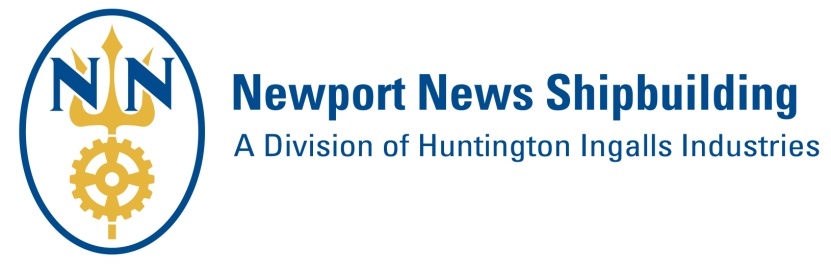 PROSPECTIVE SUPPLIER FORMPlease complete and return the form, and any marketing material (line card, capabilities sheet, etc.) to:NNSProspectiveSupplier@hii-nns.comDue to the volume of submittals, please allow 60 days for information review and onboarding decisions.Contact InformationBusiness Type (“X” all that apply)North American Industry Classification System (NAICS) Codes and Business SizeIf unknown, visit official NAICS website to find your NAICS codes, then use the SBA Size Standards Tool to determine your business size.NAICS CodeBusiness SizeIf Small Business is selected above, “X” all small business categories below that apply to your company:Huntington Ingalls Industries Information (“X” all HII entities that your company is a current supplier)Briefly list below your company’s products/services.List below any Defense Industry companies that your company is a current supplier.List below your company’s competitors.NNS Buying Office Alignment for Supplier Onboarding Consideration“X” the Buying Office(s) below that align with your company’s products/services.Shipboard Products/ServicesCommercial Products/Services (For NNS Facilities Support)If a follow up 30 minute Meet & Greet is desired by a Buying Office, “X” your company’s preferred method:Form Submittal Date:Company Name:Company Name:Company Name:Company Name:Street Address:Street Address:Street Address:Street Address:City:State:State:Zip Code:Website: Website: Website: Point of Contact Name:Point of Contact Name:Point of Contact Name:Point of Contact Name:Point of Contact Name:Title:Phone:Phone:EmailEmailManufacturerDistributorService ProviderPrimary NAICS #DescriptionSecondary NAICS #DescriptionLarge BusinessSmall BusinessSmall Business OnlyWomen-Owned Small BusinessVeteran-Owned Small BusinessService-Disabled Veteran-Owned Small BusinessHUBZone Small BusinessEconomically Disadvantaged Women-Owned Small BusinessSmall Disadvantaged BusinessOther:Ingalls ShipbuildingAMSECContinental Maritime of San DiegoNewport News Industrial (NNI)Stoller Newport News Nuclear (SN3)UniversalPegasus InternationalUndersea Solutions GroupNoneOffice A – Raw Metals, Steel Plate and Shapes, Bar, Angle, Pipe, Fasteners, Pipe Fittings, Hose Fittings, Paint, Coatings, Insulation, Abrasives, Adhesives, Lumber, Textiles, Chemicals and Compounds, Rigging Material, Safety Equipment, Tape, Tools, Hardware, Bottles and CylindersOffice B – Valves, Filters, Strainers, and ActuatorsOffice C – Complex and Deck Machinery Components; Habitability (Pumps, Hoist and other Lifting Equipment, Davits, HVAC Fans, Galley Equipment, Dental Equipment, etc.)Office E – Complex Electrical Components and Commodities such as Load Centers, Switchgear, Cable, Waveguide, Controllers, Fire Detection Systems, Heaters, Cable Racks, Gages, Meters, Transducers, Transmitters, Degaussing Components, Power Supplies, Communication Equipment, Solid State Frequency Converters, and Onboard Repair PartsOffice H –Build to Print Fabrication, Make/Buy, Shipboard Subcontracting Materials, Parts, Components, Services, Supplies, Finished Goods and Engineering Services Office D-1 – Business Services, IT (Hardware, Software & Services)Office D-2 – Maintenance Repair Operations, Construction, Engineering and Facilities ServicesTeleconferenceFace to Face at NNS in Newport News, VA  (All attendees must be US Citizens)Do you grant permission for this form and any other material you provided to be submitted to other Huntington Ingalls Industries entities that your company is not a current supplier?YesNo